สวท.บว.10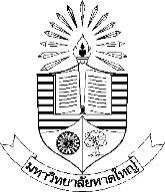 สำนักวิชาการและทะเบียนการศึกษาแบบขอหนังสือลงพื้นที่เพื่อเก็บข้อมูลการวิจัยชื่อนักศึกษา (นาย/นาง/นางสาว)…………………………………………..………..………………รหัสประจำตัวนักศึกษา……….……….….……………….……..ระดับปริญญา.......................หลักสูตร……………………………………สาขาวิชา…….……………..…………………เบอร์โทรติดต่อ..................................แผน/แบบ   ป.โท :   วิทยานิพนธ์  แผน  ก  แบบ  ก  (1)	  วิทยานิพนธ์  แผน  ก  แบบ  ก  (2)	    สารนิพนธ์  แผน  ข	  ป.เอก :   วิทยานิพนธ์  แบบ  1.1		  วิทยานิพนธ์  แบบ 2.1	 	    อื่น ๆ.....................................มีความประสงค์ขอหนังสือลงพื้นที่เพื่อเก็บข้อมูลการวิจัย  หัวข้อ……………………………………………………………..……………………………………….……………………………………………………………………………………………………………………….…………………………………………………………………………………………………………………………………….……………………….……โดย มีอาจารย์ที่ปรึกษาหลักคือ ...............................................................อาจารย์ที่ปรึกษาร่วมคือ.................................................................. มีความประสงค์ขอหนังสือลงพื้นที่เพื่อเก็บข้อมูลการวิจัย  โดยมีรายละเอียดของหน่วยงานที่ขอลงพื้นที่  ดังนี้ หน่วยงาน ................................................................................................................................................................................ เรียน.............................................................................................สังกัด………………………..………………….……………………............................ที่อยู่............................................................................................................................................................................................................หน่วยงาน ................................................................................................................................................................................. เรียน.............................................................................................สังกัด………………………..………………….……………………ที่อยู่............................................................................................................................................................................................................หน่วยงาน ................................................................................................................................................................................. เรียน.............................................................................................สังกัด………………………..………………….……………………ที่อยู่............................................................................................................................................................................................................ลงชื่อ......................................................นักศึกษา	ลงนาม......................................................อาจารย์ที่ปรึกษาหลัก/ร่วม 	 (..........................................................)	 (..................................................................)	.........../......................../..................	............/......................../.................1. หลักสูตร2. ความเห็นของ ผอ.หลักสูตร3. ความเห็นของคณบดีรับเรื่องวันที่...........................................  ดำเนินการแล้ว  เอกสารไม่เรียบร้อย เนื่องจาก...................................................................    …………….…………………………….…(………………………….....…….………)หลักสูตร       ………./………..….../…………. ควรอนุมัติ ไม่ควรอนุมัติ....................................         ลงนาม………………………………………………(……………………………………………..………)ผู้อำนวยการหลักสูตร                               ……./…….../……. ควรอนุมัติ ไม่ควรอนุมัติ....................................   ลงนาม……………………………………(……………………………………………..………)คณบดี/ผู้มีอำนาจลงนาม……./…….../…….